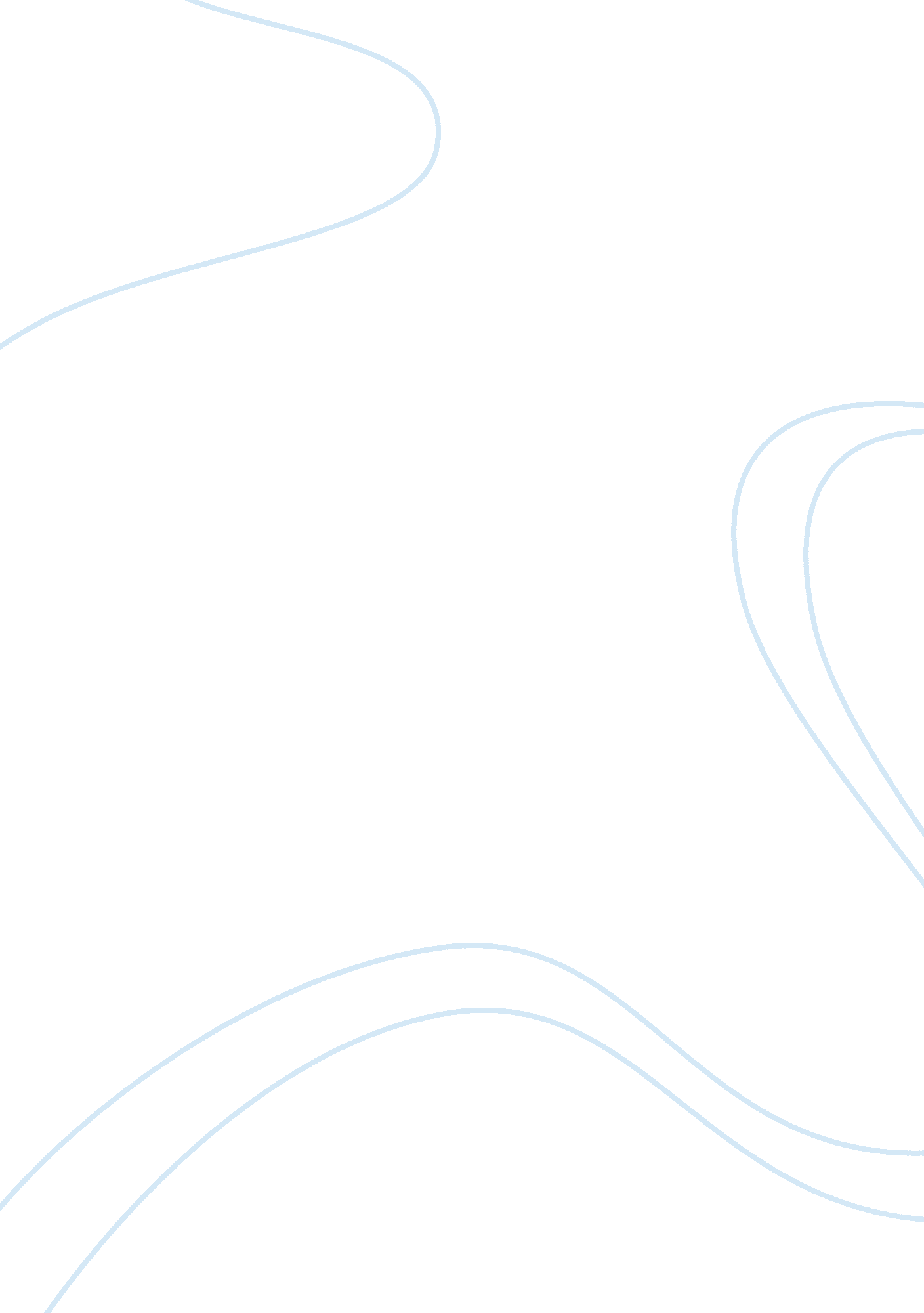 Thesis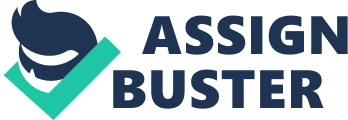 JOHN KARLO BULUSAN DE GUZMAN Cogunan, NasugbuBatangas Contact No. (09268210878) OBJECTIVE To enhance the knowledge and skills I have acquired in the school thru the job training KNOWLEDGE AND SKILLS * Housekeeping * Food and Beverage Service * Flower Arranging SEMINAR AND WORKSHOP ATTENDED FLOWER Arrangement, Cake Decoration And Food Garnishing Workshop BSU-ARASOF Nasugbu, Batangas March 10, 2011 Basic Fondant Cake Making and Basic Bartending Seminar Queen Margarette Hotel, Lucena City February 25-26, 2010 Flower Arrangement Seminar and Workshop BSU- ARASOF Nasubu, Batangas September 05, 2009 AWARDS AND ACHIEVEMENTS September 02, 2009TESDA NC II Passer Housekeeping BSU- ARASOF Nasugbu, Batangas March 10, 2009TESDA NC II Passer Food and Beverages BSU- ARASOF TRAINING AND EXPERIENCE Nasugbu, Batangas Housekeeping Chataue Royale Tagaytay City Food and Beverage Leslies Restaurant Aguinaldo Highway, Silang Crossing West Tagaytay City Sunrise Holiday Mansion Alfonso Cavite FNB/Housekeeping Service (300 hrs) EDUCATIONAL BACKGROUND TertiaryBS Hotel and Restaurant Management June 2009 – upBatangas State University- ARASOF Nasugbu to the presentBucanaNasugbu, Batangas Secondary June 2005 – March 2009Bilaran National High School Nasugbu, Batangas Primary June 1999 0 March 2005Nasugbu East Central School Nasugbu, Batangas PERSONAL DETAILS Nickname: Karlo Birth Date: June 19 1992 Age: 20 years old Sex: Male Height: 5’6 Weight: 50kgs Civil Status: Single Nationality: Filipino CHARACTER REFERENCE Mrs. Josephine Vergara Dean of CABEIHM BSU – ARASOF Nasugbu, Campus Nasugbu, Batangas Mrs. Mayette A. Cananae IPTP Adviser BSU – ARASOF Nasugbu, Campus Nasugbu, Batangas Ms. Leila Tenorio Adviser BSU – ARASOF Nasugbu, Campus Nasugbu, Batangas JOHN KARLO B. DE GUZMAN Applicant 